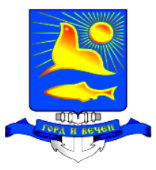 	Администрация МБДОУ «Детский сад №4 «Золотая рыбка» направляет в Ваш адрес информацию о проведении районного месячника  по профилактической работе  с семьями, находящимися в социально опасном положении.В МБДОУ «Детский сад №4 «Золотая рыбка» семей, находящихся в социально опасном положении нет. Заведующий МБДОУ «Детскийсад  №4 «Золотая рыбка»							Черноусова Т.В.Исполнитель:Галаева А.В.Тел. 6-34-56МУНИЦИПАЛЬНОЕ БЮДЖЕТНОЕ ДОШКОЛЬНОЕ ОБРАЗОВАТЕЛЬНОЕ УЧРЕЖДЕНИЕ «Детский сад №4 «Золотая рыбка»694740 Сахалинская область, г. Невельскул. Приморская, 62 тел./42436/63654Исх. №102  от «29» апреля 2015 г.Отдел образования Невельского            городского округаДатаМероприятие 30.03.Педагогический час с воспитателями по вопросу организации работы с семьями СОП27.04. -27.04Цикл бесед «Семейные традиции» (разновозрастная группа), «Основные семейные ценности» (подготовительная группа), «Что такое хорошо, что такое плохо» (младшая группа)27.03.-27.04.Информационный стенд по правовому просвещению родителей «Что является факторами социального риска и их отрицательное влияние на выполнение семьёй своих функций»Папки передвижки «Не проходите мимо» «Семейная гармония», «Социальное сиротство»